OBJEVITELÉ 3. C 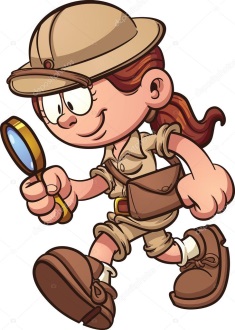 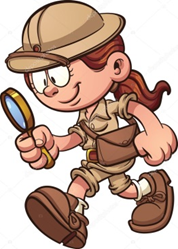 		   ŽIVÁ PŘÍRODA a její tajemstvíTÝDENNÍ PLÁN: Určujeme pády podstatných jmen        31. týden - liché                                                                                     1. – 5. dubna 2024Vážení rodiče,  věřím, že svátky jara jste si užili v poklidu a pohodě a načerpali jste energii do dalších jarních dní.V průběhu dubna nás čekají konzultace (rodič-žák-učitel), vypíšu opět termíny a zapíšete se na Vámi zvolený čas. Těším se na viděnou. Tabulku s termíny vám zašlu emailem.Co nás čeká ve třídě:2. dubna – přinést malou kytičku na zasazení  - zasadíme v rámci SKN a budeme o ni pečovat do konce školního rokuDOMÁCÍ ÚKOL na 2. 4. : napsat na PL, který obdrží děti – zážitek z Velikonoc  /dle kritériíDo konce týdne (do 5. 4.) přinést vyplněný seznam přečtených knih od září  / děti obdrží pracovní list s tabulkou.16. a 17. 4. – DEN ZEMĚ -  v úterý stanoviště v bažantnici, ve středu tematický den ve škole a jejím okolíCO SE DĚJE VE ŠKOLEŠKOLNÍ DRUŽINA --------------------------------------------------------------------------------------------------------------------------------CO DOMA Trénovat online procvičování doplňování i, y po vyjmenovaných slovech Procvičovat násobení, dělení, sčítání a odčítání (do 1000)Čtení jako součást večerního rituálu.Děti procvičují to, co jim dělá potíže. Ve škole si mohou říct o pomoc, radu, podporu.Příjemný týden.                       Ilona, Terka, Lenka, JanaCo budeme OBJEVOVAT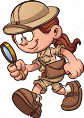               Co se naučím – jak mi to jde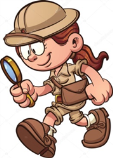               	ZELENÁ = Bezpečně zvládám (samostatně a s jistotou pracuji, pomáhám ostatním).		ŽLUTÁ = V podstatě zvládám, dopouštím se chyb (plním zadané úkoly, občas zaváhám, potřebuji se ujistit).		ČERVENÁ   =  Mám nedostatky ve znalostech (pracuji jen s dopomocí učitele, nezapojuji se).Předmět	UčivoÚkolČeský jazyk /psaníVYJMENOVANÁ SLOVA PO   V                                           uč. 84 - 86Podstatná jména – PÁDYDílna psaní.                                                                             PS str. 11 - 14              Český jazyk/ čteníČtení s porozuměním...důležité myšlenky v textuDílna čtení – předvídání, co se v textu staneKniha na dílnu čtení.MatematikaStovková tabulka.                                                                    uč. 87 - 90Rýsování ve stovkové tabulce.Pavučiny.                                                                                 PS 2 : 28 - 30Svět kolem násŽIVÁ PŘÍRODA -  její složky a společné vlastnostiHv, Vv, TvLidové písně a Orffovy nástroje.Cvičení na stanovištích.Tvoření   - malování.Předmět SebehodnoceníSEMAFORČeský jazyk/čteníČtu pozorně text a sleduji důležité myšlenky.Předvídám a zapisuji, co se v příběhu stane.Český jazyk /psaníUrčuji číslo a rod u podstatných jmen, pád u podst. jmen.Určím správně slova s předponou vy- vý.Určím životnost a neživotnost u podstatných jmen rodu mužského.Pátek – kniha na dílnu čteníMatematikaDoplním správně čísla do pavučin.Rýsuji do čtvercové sítě.Násobím a dělím s jistotou.Pravítko s ryskou. KRUŽÍTKO.Svět kolem násVyjmenuji složky živé přírody.Vyvodím vlastnosti všech složek živé přírody.Vím, jak pečovat o zasazenou rostlinu.Vv, Hv, TvZpívám píseň a doprovázím ji na hudební nástroj.Maluji, tvořím podle instrukcí.Cvičím podle pokynů na stanovištích.